FICHE COMMUNE – 2022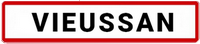 Table des matières1-Situation géographique	12-Moyens, équipements, matériels	22.1-Locaux :	22.2-Matériels :	22.3-Fournisseurs :	22.4-Organisation, main d’œuvre :	2Situation géographiqueLa commune de Merdrignac est un chef-lieu de canton se situant dans les Côtes d’OC en Hérault à 45 minutes de Béziers, sur la RN164 et à 45 minutes de Bédariaux. C'est une commune rurale de 1 090 habitants. Elle s'étend sur 5 712 hectares. Le service technique se situe à côté du complexe sportif (rue Nationale).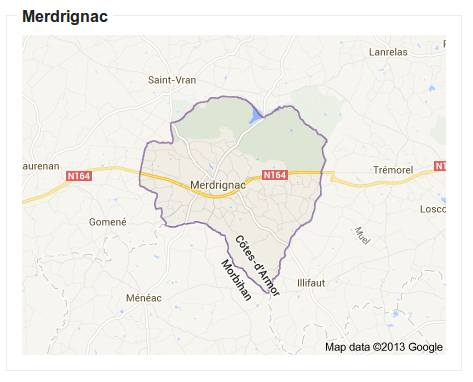 
Population par sexe et âge en 2009Source : Insee, RP2009 exploitation principale.Population de 15 ans ou plus par sexe, âge et catégorie socioprofessionnelle en 2009Moyens, équipements, matérielsLocaux :Le service technique est composé d'un entrepôt de matériel (mécanique, électricité, menuiserie) et d'un hangar pour les véhicules et les matériels.Un espace de stockage pour les déchets végétaux est situé en périphérie de la commune. Déchetterie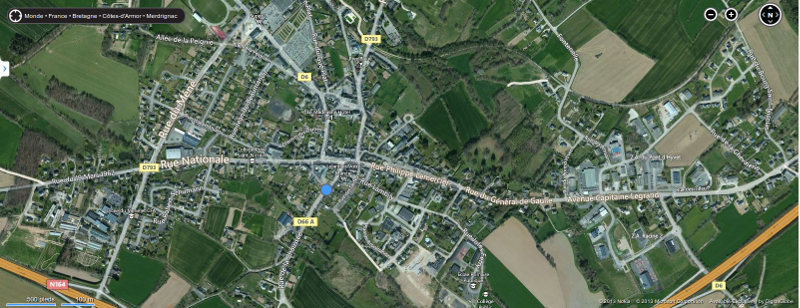 Matériels :Outils de coupe (tronçonneuse, tondeuses auto-tractée et auto-portée, taille-haie, débroussailleuse, sécateur, sécateur de force, cisaille, scie, etc.)Outils à mains (bêche, pelle, brouette, râteau, croc, bineuse, ect.)Outils de nettoyage (balai, souffleur, station de lavage, nettoyeur haute pression, etc.)Un tracteur (semoir, pelleteuse, remorque, rotavator, caisson de ramassage, etc.)Un mini tracteur avec remorqueUn camionFournisseurs :Point Vert MerdrignacMené Loisirs MotocultureCampion Père & Fils, vente et réparation de machines agricolesLes Serres du MenéOrganisation, main d’œuvre :L'équipe est composée de 5 personnes. 4 sont à temps plein, 1 est à 50 %.Hommes%Femmes%Ensemble1415100,0%1501100,0%0 à 14 ans23716,7%20613,7%15 à 29 ans26318,6%24416,3%30 à 44 ans25017,7%23515,7%45 à 59 ans26518,7%26617,7%60 à 74 ans22716,0%25116,7%75 à 89 ans16411,6%26217,5%90 ans ou plus90,6%372,5%HommesFemmesEnsemble11911289Agriculteurs5936Artisans, commerçants chefs d'entreprise7532Cadres et professions intellectuelles supérieures3628Professions intermédiaires9288Employés20227Ouvriers343151Retraités411544Autres personnes sans activité professionnelle155183